尊敬的先生/女士：1	我高兴地邀请您参加将于2021年8月11日（中欧夏令时/日内瓦时间）13时-17时以虚拟方式举办的国际电联“数字式疫苗接种证书”讲习班。2	去中心化身份(DID)的杀手级应用之一是数字式疫苗接种证书——现正在世界卫生组织（WHO）进行讨论，以克服我们现在新冠疫情（COVID-19）大流行中所面临的最紧迫且最重大的困难。数字式疫苗接种证书可以通过利用分布式账本和公钥基础设施（PKI）技术的分散特性来实现。去中心化身份(DID)技术是一种信任框架，在该框架中，个人应对由联邦身份、身份验证和授权服务提供商提供的数字化服务中的其身份和隐私拥有轻易且完全的控制。这种信任框架将身份管理的权力和责任交还给个人，并可能满足各种需求：去中心化、自我主权、隐私、安全、互操作性和简单性，以方便个人浏览并且从日益互联互通的数字化世界中受益。3	此次讲习班的目的包括但不限于：–	确定数字式疫苗接种证书的各种用例；–	确定实施及联合（使用）这些疫苗接种证书的挑战；–	与世卫组织一同探讨在智能疫苗接种证书举措方面的潜在协作；–	在 相关技术组或国际组织之间分享正在开展的活动；以及–	确定ITU-T第17/第16研究组/世卫组织未来工作的前进方向。4	国际电联成员国、部门成员、部门准成员和学术机构以及国际电联成员中任何有意为此工作做贡献的个人均可参加此讲习班。讲习班不收取任何费用。5	与此次讲习班有关的所有相关信息，包括日程草案、演讲人、远程连接的链接和注册细节，均将在此活动的网站上提供：https://www.itu.int/en/ITU-T/Workshops-and-Seminars/2021/0811/Pages/default.aspx此网站将随着新信息或修订信息的推出，定期更新。请参会者定期查看最新信息。顺致敬意！（原件已签）电信标准化局主任
李在摄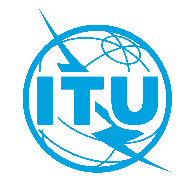 国 际 电 信 联 盟电信标准化局2021年6月17日，日内瓦文号：电信标准化局第328号通函TSB Events/XA电信标准化局第328号通函TSB Events/XA致：-	国际电联各成员国主管部门；-	ITU-T部门成员；-	ITU-T部门准成员；-	国际电联学术成员联系人：杨晓雅杨晓雅致：-	国际电联各成员国主管部门；-	ITU-T部门成员；-	ITU-T部门准成员；-	国际电联学术成员电话：+41 22 730 6206+41 22 730 6206致：-	国际电联各成员国主管部门；-	ITU-T部门成员；-	ITU-T部门准成员；-	国际电联学术成员传真：+41 22 730 5853+41 22 730 5853致：-	国际电联各成员国主管部门；-	ITU-T部门成员；-	ITU-T部门准成员；-	国际电联学术成员电子邮件：tsbevents@itu.inttsbevents@itu.int抄送：-	ITU-T各研究组正副主席；-	电信发展局主任；-	无线电通信局主任事由：国际电联“数字式疫苗接种证书”讲习班（完全虚拟式会议，2021年8月11日）国际电联“数字式疫苗接种证书”讲习班（完全虚拟式会议，2021年8月11日）国际电联“数字式疫苗接种证书”讲习班（完全虚拟式会议，2021年8月11日）